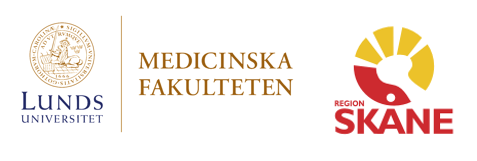 Intyg driftskostnader (bifogas ansökan om ALF forskningsutrymme för ST-läkare)Härmed intygas att handledaren finansierar sökandes namn driftskostnader om sökandes namn får tilldelning av ALF forskningsutrymme för ST-läkare.___________________Datum_____________________________________________________Underskrift handledare______________________________________________________Namnförtydligande